Základní škola Česká Třebová, Ústecká uliceÚstecká 160, 560 03 Česká Třebová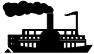 ZŠ ParníkIČO:  70883335               		       	      	   				       Telefon : 465 531 054Moneta Money Bank  211767201/0600   		    			   E-mail: reditel@zs-ustecka.czID: 8hkmkky				  		   				          www.zs-ustecka.cz____________________________________________________________________________________________________________________________________________________________PŘIHLÁŠKA DO ŠKOLNÍHO KLUBUPřihlašuji svého syna/dceru: ……………………………………………., narozeného/-ou ………………………  20trvale bytem  ……………………………………………………….. k pravidelné docházce do školního klubu od 2. 9. 2019 do 30. 6. 2020. Upozornění na zdravotní problémy dítěte: ………………………………………………..                 ……………………………………………………………………………………………..Jméno a příjmení zákonného zástupce: …………………………………………..,trvale bytem …………………………………………………… .Seznámil/-a jsem se s vnitřním řádem školního klubu a porozuměl/-a jsem mu. Kontaktní telefon: ………………………..    ………………………………….                                          matka					  otecDalší kontaktní osoba: ………………………..          …………………………………..                                            jméno                                        telefonní číslo2. 9. 2019							………..…………………								podpis zákonného zástupceRozsah docházky a způsob odchodu účastníka školního klubuDENhodina odchoduZměna od:Změna od:Změna od:Dítě odchází samo nebo v doprovodu (rodičů, sourozenců apod.)PondělíÚterýStředaČtvrtekPátek